City of Van Meter, IowaCity Council Minutes – 02-27-2023The Van Meter City Council met for a special council meeting on Monday, February 27, 2023, at the Veterans Reception Center located at 910 Main St.  Mayor Pro Tem Joe Herman called the meeting to order at 6:01 pm.  The following council members were present upon roll call: Joel Akers, Travis Brott, Blake Grolmus, and Lyn Lyon. Mayor Allan Adams was absent.Staff present: Police Chief Mike Brown, Fire Chief Mark Schmitt, Public Works Director Drew McCombs, Library Director Nancy Studebaker, City Clerk Jessica Drake, and City Administrator Liz Faust. Grolmus moved, supported by Lyon, to approve the agenda. Motion carried unanimously. Council and city staff engaged in discussion regarding budget planning for FY24. Mayor Allan Adams arrived during the discussion. City Administrator Faust noted that due to Governor Reynolds signing Senate File 181 into law the city budget process has been affected adversely because the law results in a reduction in taxable valuation. The amount of property tax dollars received at the same rate will be lower than under the previous taxable valuation used to determine the max levy rate in February. Brott moved; supported by Lyon, to adjourn the meeting. Motion carried unanimously.  Mayor Pro Tem Herman adjourned the meeting at 9:10 pm.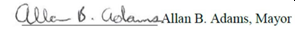 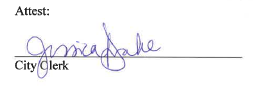 